广州商学院毕业论文（设计）及附件撰写基本规范一、毕业论文顺序为：封面-原创性声明（手写签名）-目录-中外文摘要-正文-参考文献-致谢-附录（没有就删除此部分）1.页面设置毕业论文（设计）要求纵向打印，页边距的要求为：上（T）：2.5 cm ；下（B）：2.5 cm；左（L）：2 cm   ；右（R）：2 cm装订线位置（T）：左 ；装订线宽：0.5 cm；其余采取系统默认设置。2.封面①题目采用宋体小二号加粗，居中放置。②日期统一为2024年4月30日（日期不要有空格）。3.原创性声明①单独成页，勾选不保密。②签名采用手写签名③日期统一2024年4月30日，不要有空格。④原创性声明放置一页，不需要页码，预览查看是否美观。4.目录①单独成页，“目录”两字第一行居中，使用小二号黑体字，加粗。②目录页不需要页码。设置样式：标题一使用四号宋体，加粗，格式：两端对齐，首行缩进2字符，1.25倍行距，大纲级别一级。标题二使用小四号宋体，加粗，格式：两端对齐，首行缩进2字符，1.25倍行距，大纲级别二级。标题三使用小二号黑体，加粗，格式：居中对齐，首行缩进2字符，1.25倍行距，大纲级别一级。标题四使用四号宋体，加粗，格式：居中对齐，首行缩进2字符，1.25倍行距，大纲级别一级。标题五使用小四号宋体，加粗，格式：两端对齐，首行缩进2字符，1.25倍行距，大纲级别三级。5.中文摘要①单独成页，“摘要”两字使用标题三样式。②下方内容采用小四号宋体字，首行缩进2字符，采用多倍行距，行距设置为1.25。③“关键词”三字采用4号宋体加粗，首行缩进2字符，后加冒号与关键词隔开，各关键词用小四号宋体，各关键词之间用分号隔开。④页码采用I。6.英文摘要①单独成页，“Abstract”两字第一行居中，使用小二号Times New Roma，加粗。②下方内容采用小四号Times New Roma，采用多倍行距，行距设置为1.25。③“Key words”三字采用4号Times New Roma加粗，首行缩进2字符，后加冒号与关键词隔开，各关键词用小四号Times New Roma，各关键词之间用分号隔开。④页码采用II。7.正文①引言单独成页，“引言”二字采用标题四样式，如无则不需理会。下方内容宋体小四号，首行缩进2字符，多倍行距，采用1.25倍行距。②各层标题均单独占行，一级标题使用标题一样式，二级标题使用标题二样式，三级标题使用标题五样式。③正文：小四号宋体，首行缩进2字符，采用多倍行距，1.25倍行距。④总结：单独成页，“总结”2字使用标题四样式，如无则不需理会。下方内容宋体小四号，首行缩进2字符，多倍行距，采用1.25倍行距。8.参考文献、致谢、附录均单独成页，“参考文献”、“致谢”、“附录”使用标题三样式。其余内容字体为宋体小四，首行缩进2字符，采用1.25倍行距。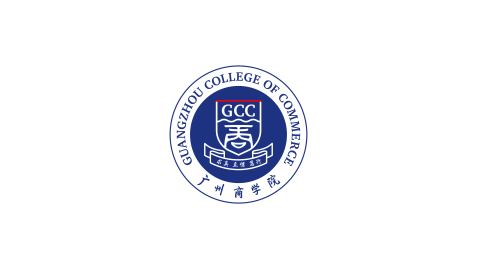 9.页眉页脚①页眉只需要出现在正文，五号宋体，题目+学校图标，图标放在右侧（记得检查图表是否与此图标一致）。②页脚需设置页码，居中放置。格式要求：封面、原创性声明、目录不需要页码；中、外文摘要部分采用罗马页码，即I、II...；正文开始采用阿拉伯数字编页码，即1,2,3...。10.更新目录①设置目录：引用-目录-自定义目录②字体为宋体，小四，采用多倍行距，行距设置值为1.25。③目录一级标题加粗。11.命名学号+姓名+毕业论文二、附件1.日期统一2024年4月30日，不要有空格。2.目录单独一页，小二号黑体加粗，目录下方内容宋体四号，单倍行距。3.开题报告①另起一页，标题宋体小三加粗，下方表格宋体小四号，1.25倍行距。②内容填写完整，注意学院为继续教育学院。4.进展情况记录表①另起一页，标题宋体四号加粗，下方表格宋体小四号，1.25倍行距。②共8周，指导老师8个签名（如缺少，需补齐），日期不要留空。5.评语评分表、答辩记录表①另起一页，标题宋体小三加粗，下方表格宋体小四号，1.25倍行距。②内容填写完整。6.命名：学号+姓名+附件查重报告1.查重率低于30%，采用简洁报告。2.命名：学号+姓名+查重报告。